			                                 RESUMESREELEKSHMI D SEmail: sreevava1994@gmail.com                            Mobile:8129913976,9959237201				    			  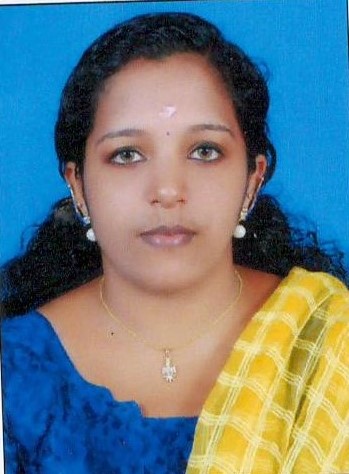 ___________________________________________________________________								CAREER OBJECTIVE:Seeking a position as a nurse in a reputed hospital where I can get learning environment along with using my skills for the profitability of the hospital and could serve the patients.EDUCATIONAL QUALIFICATION:2011-2015 :       Bachelor of Science in NursingVijaya College of Nursing Kottarakara, Kerala University of Health                      Science2009-2011 :      Higher secondary                            Board of Higher Secondary Examinations Kerala2008 – 2009 :   SSLC                            Board of Public Examinations KeralaCAREER SUMMARY: A patient oriented and caring professional with excellent patience and     remarkable organizing skills possesses 1 year experience as a nurse.  Proved loyalty and knowledge of medical ethics.  Proven record of reliability and responsibility. Possess special sensivity to meeting different needs in varied situations. Establish contacts with patients, family, staff and physicians.RESPONSIBILITIES HANDLED: Caring the patient 24X7Handling Medical-surgical/ critical care, Emergency rooms, cardiac care and outpatient environments. Manage the admission and discharging of patients. Provide suggestions to family member and other staff on diseases.Maintain the patient charts.Provide training to the new recruiters.Performing simple and complex treatments.Handling injuries and illness, including administering medications, applying medical devices and administering specialized tests. Monitored quality assurance programs of patient care documentation.Performing discharge planning for patients.Preparing reports of patients care activities.Writing nursing orders.To identify patient care needs.Evaluate effectiveness of nursing practice.TECHNICAL SKILLS: Use of internet for studying about hospital related issues and medical care Good experience in Microsoft Word and Excel.SKILLS:Broad knowledge of interventions.Hard working and quick learning.Can manage the critical situations easily.Preadmission assessment and testing.Use of testing program flow charts.Problem solver.Highly self- directed.CAREER HIGHLIGHTS:Participated training at Govt. RCC TrivandrumSt. Geregorious Hospital, Cardiac centre, ParumalaGovt. Mental Health Centre, Peroorkada, Trivandram.Life Line Super Specialty Hospital, Adoor.Holy Cross Hospital, Kottiyam, Kollam.Govt. Taluk headquarters Hospital, Kottarakara.I have 4 years training experience from Vijaya Hospital (200 bedded) with all specialty.ACHIEVEMENTS:Provide excellent support to therapist at therapy time.Patient care upto 15 patients per section.EMPLOYER:Working as Nurse in APOKOS REHABILITATION MULTY SPECIALITY HOSPITAL  2 YEARS AND 6 MONTH( branch of APOLLO, HYDERABAD 2016-2018)HOBBIES:Reading novelsInternet surfing.PERSONAL DETAILS:Name				: Sreelakhmi D SFather’s name			: Devadas SDate of birth 			: April 21, 1994Gender				:  FemaleMarital status			: unmarriedNationality  			:  IndianReligion				: HindhuLanguages known		: Malayalam, English and telugu.Mother tongue			:  MalayalamPermanent address		: sunitha bhavan, Adayamon (P.O) 					   Kilimanoor, Trivandrum Dist, Kerala. 695614DECLARATION:      I hereby declare that the information furnished above is true and correct to best of knowledge and belief.Place:Date:																				                          (SREELEKSHMI D S)